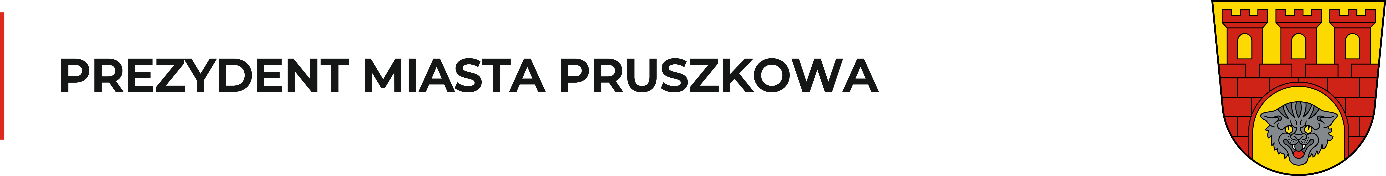 WPP.6733.6.2023.ZB                                          	Pruszków, 09 maja 2023 r.OBWIESZCZENIE O WSZCZĘCIU POSTĘPOWANIANa podstawie art. 61 § 4 oraz art. 10 § 1 ustawy z dnia 14 czerwca 1960r.- Kodeks postępowania administracyjnego (t.j. Dz. U. z 2022 r. poz. 2000 z późn. zm., art. 50 ust.1 oraz art. 53 ust.1 ustawy  z dnia 27 marca 2003r. o planowaniu i zagospodarowaniu przestrzennym – ( t.j. Dz. U. 2022 r., poz. 503 z późn. zm.) Prezydent Miasta Pruszkowa zawiadamiawłaścicieli i wieczystych użytkowników nieruchomości usytuowanych w sąsiedztwie planowanej inwestycji, że na wniosek Pana Marcina Grobelnego, zostało wszczęte postępowanie administracyjne w sprawie wydania decyzji o ustaleniu lokalizacji inwestycji celu publicznego dla zamierzenia polegającego na budowie odcinka sieci wodociągowej i odcinka sieci kanalizacji sanitarnej na terenie części działek nr ew. 481/34 i 586  z obrębu 26 w Pruszkowie.Zainteresowanym stronom postępowania służy prawo zapoznania się ze złożoną dokumentacją i zgłaszania swoich uwag i wniosków w Wydziale Planowania Przestrzennego Urzędu Miasta w Pruszkowie ul. Kraszewskiego 14/16 w godzinach pracy urzędu,  w terminie 14 dni od dnia ogłoszenia, po wcześniejszym kontakcie telefonicznym (poniedziałek 8:00 -18:00, wtorek
 - czwartek 8 00 - 16 00, piątek 8 00- 14 00).Z upoważnienia Prezydenta Miasta PruszkowaNaczelnik Wydziału Planowania PrzestrzennegoPiotr Lewandowski